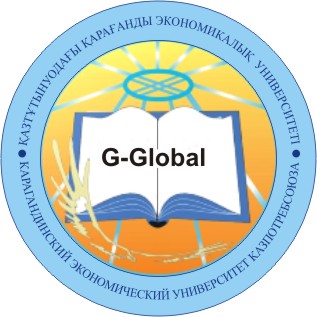 «Коммуникативная площадка G-Global» и Общественное движение за энергию будущего «G-Global-EXPO-2017»Уважаемые преподаватели, докторанты, магистранты и студенты Карагандинского экономического университета Казпотребсоюза!Приглашаем Вас принять участие в проекте G-Global! «Коммуникативная площадка G-Global» (http://www.group-global.org) - это инициированный Президентом Республики Казахстан Н.А. Назарбаевым международный виртуальный проект, направленный на обсуждение и выработку механизмов по выходу из мирового финансового кризиса.G-Global – это приглашение к сотрудничеству и взаимодействию всех государств, межгосударственных неправительственных субъектов мировой политики, а также отдельных политиков, общественных деятелей, экспертов и ученых. Рабочей площадкой для G-Global стал Астанинский экономический форум.G-Global– это многофункциональная Интернет платформа, где объединены мировые умы для обсуждения глобальных вопросов мирового развития.Коммуникативная площадка G-Global за короткое время объединила более 30 000 тысяч пользователей из 150 стран.Социальная сеть интеллектуалов Казахстана и мирового сообщества занята поиском решений обширного круга вопросов, от которых зависит будущее всего мира. Ежедневно создаются условия для мирового экспертного сообщества для интерактивных, открытых и публичных дискуссий по социально - экономическим, политическим, культурным, демографическим и многим другим вопросам.Цели и задачи:Создание условий для интерактивных, открытых, публичных дискуссий и дебатов с участием мирового экспертного сообщества;Обмен идеями и опытом казахстанских и зарубежных экспертов;Определение наиболее актуальных экспертных работ для обсуждения и реализации проектов;Повышение имиджа и роли экспертов Казахстана в мировом сообществе;Содействие привлечению инвестиций в инновационные и производственные бизнес идеи.Проект поддержали: 14 Нобелевских лауреатов - Роберт Манделл, Джон Нэш, Роберт Корнберг, Эрик Маскин, Джон Ауманн, Финн Кидланд, Джеймс Миррлис и др.; представители международных организации, бизнеса, образования и науки.Пользователи со всего мира могут принять участие в следующих разделах:Экспертное обозрение (мнения знатоков по актуальным проблемам современности)Бизнес проекты (возможность предоставить на обозрение экспертов идею бизнес проекта, получить консультации и рекомендации по улучшению, и, что самое главное, - привлечь инвестиции для реализации данного проекта)Публикации (результаты и выводы научных исследований, аналитических работ и испытаний)Дебаты (площадка, на которой двое и более оппонентов могут дискутировать по актуальным вопросам политики, экономики, бизнеса и множество других)Блоги (новый взгляд на привычные вещи «непрофессионалами» на события в окружающем мире)Новый проект – онлайн конференция «ПЕРСОНА МЕСЯЦА» (возможность задать вопросы приглашенным гостям – известным личностям Казахстана и мира)Конкурсы G-GlobalЕжегодно на коммуникативной площадке проводятся конкурсы по различным тематикам и номинациям с призовым фондом. Желающие принять участие в Проекте, могут зарегистрироваться в качестве «участника» или в качестве «эксперта» на сайте http://www.group-global.orgПреимущества по размещению публикаций для сотрудников и студентов вузов:Выпуск сборника лучших работ к форуму - из размещенного материала на сайте будут выбираться лучшие публикации для дальнейшего размещения в сборнике к форуму;Обмен научными идеями и опытом с научными сотрудниками со всего мира;Установление научных контактов на глобальном уровне;Ведутся работы по присвоению статуса официально опубликованных по всем научным статьям и публикациям размещаемым на сайте G-Global;Проведение конкурсов на лучшие решения актуальных глобальных проблем, например вопрос единой мировой валюты.Тематика публикаций:Многополярный мирМногополярный мирИзвестные политические мыслителиВнешняя политикаРегиональная политикаГеополитикаГеостратегияПолитическая этикаПолитические партииМолодежная политикаМакро- и микроэкономическая политикаМеждународные организации и НПОПрочиеЭкономическое развитиеЭкономическое развитиеМировая экономикаЭкономика КазахстанаЭкономическая интеграция, Таможенный союзЭкономическое моделирование и прогнозированиеКорпоративный бизнесМалый и средний бизнес (МСБ)Конкурентоспособность экономикиИмпорт, экспорт, торговляПредпринимательствоИнвестицииИнновацииИнтеллектуальная собственностьБанки, финансовые институты и рынок ценных бумагИсламский банкинг и финансированиеТоварные биржи и рынкиМировая валюта и финансыНалоги и бюджетПрочиеОБСЕГлобальная толерантностьГлобальная толерантностьМир и согласие – выбор человечестваРоль религиозных лидеров в развитии мираРелигия и мультикультурализмРелигия и женщина: духовные ценности и современные угрозыРелигия и молодежьМежконфессиональный договорМежрелигиозный диалогСовременные ценности обществаРелигия в многополярном миреЧеловек и его жизненные ценностиПрочиеСоциальная устойчивостьСоциальная устойчивостьПродовольственная безопасностьГлобальная система ядерной безопасностиПроект «АТОМ»Рынок труда и безработицаЗаконодательство и юриспруденцияПрава человекаЗдравоохранение и медицинаСтроительство и ЖКХОбразование и наукаКоррупция и преступностьПрочиеПрочееСтатистикаСпорт и туризмИКТ и связьТранспорт и инфраструктураЭнергетика, нефть и газБиотехнологииАльтернативные источники энергииНанотехнологииИнформация, СМИМаркетинг, PR, рекламаЗеленая экономикаСельское хозяйство и АПКПроизводство, промышленностьПрочееС 1 ноября 2014 года объявлен Международный конкурс «Online-EXPO-2017», который продлится до 1 мая 2015 года.Победители конкурса имеют возможность попасть на  мини-Экспо на Астанинском Экономическом Форуме в 2015г. и на выставку Экспо-2017!Всем желающим принять участие в проектах и конкурсах, необходимо предварительно обратиться в НИИ НЭСА  каб. 359, для регистрации и определения тематики. После размещения публикации на сайте коммуникативной интернет-площадки G-Global (либо иной формы участия в проекте – дебаты, экспертное мнение, проект, конкурс и т.д.) также необходимо предоставить информацию об участии в Проекте и опубликованных материалах (ФИО автора, тематика, название публикации/проекта, дата размещения на портале G-Global) в НИИ НЭСА.